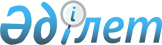 О создании рабочей группы по доработке проекта Концепции правовой политики Республики КазахстанРаспоряжение Премьер-Министра Республики Казахстан от 9 июля 2002 года N 99-р     В целях доработки проекта Концепции правовой политики Республики Казахстан:     1. Создать рабочую группу в следующем составе:Мухамеджанов                         - Заместитель Премьер-МинистраБауржан Алимович                       Республики Казахстан,                                       руководитель;Котлов Андрей Николаевич             - заместитель Руководителя                                       Канцелярии Премьер-Министра                                       Республики Казахстан;Мами Кайрат Абдразакулы              - председатель Верховного Суда                                       Республики Казахстан                                       (по согласованию);Рогов Игорь Иванович                 - заместитель Руководителя                                       Администрации Президента                                                   Республики Казахстан -                                        заведующий Государственно-                                       правовым отделом Республики                                       Казахстан (по согласованию);Сулейменов Каирбек Шошанович         - Министр внутренних дел                                       Республики Казахстан;Тусупбеков Рашид Толеутаевич         - Генеральный прокурор Республики                                            Казахстан (по согласованию);Шамсутдинов Ринат Шарафутдинович     - вице-Министр юстиции Республики                                       Казахстан.      2. Рабочей группе в двухнедельный срок доработать проект названнойКонцепции и внести в установленном порядке на очередное заседание Правительства Республики Казахстан. 



 

       Премьер-Министр 

 

(Специалисты: Склярова И.В.,              Умбетова А.М.)     
					© 2012. РГП на ПХВ «Институт законодательства и правовой информации Республики Казахстан» Министерства юстиции Республики Казахстан
				